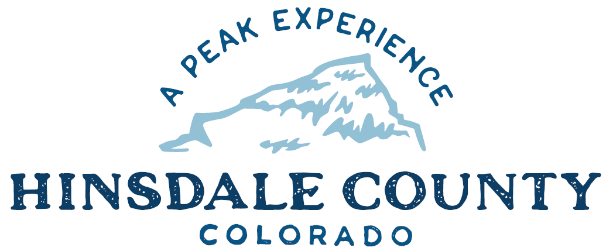 +HINSDALE COUNTYBOARD OF COUNTY COMMISSIONERS SPECIAL WORKSHOPCoursey Annex, 311 Henson Street, Lake CityWednesday, November 10, 2021 – 10 a.m.AGENDASandy Hines is inviting you to a scheduled Zoom meeting.Join Zoom Meetinghttps://us02web.zoom.us/j/82902224265?pwd=dTlaYmxLUGp6eVdsNk11MERsMHVEZz09Meeting ID: 829 0222 4265Passcode: 495688Or call in: 346 248 7799 
_______________________________________________________________________________10 AM   	BUDGET WORKSHOP #4ADJOURNTimes stated are approximate and the agenda may be modified as necessary at the discretion of the Board.  The next Commissioner’s meeting is a workshop and meeting scheduled for Wednesday, November 17, 2021, unless otherwise noted at the Coursey Annex, 311 N. Henson Street, Lake City, CO  81235.  